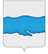   РОССИЙСКАЯ ФЕДЕРАЦИЯАДМИНИСТРАЦИЯ ПЛЕССКОГО ГОРОДСКОГО ПОСЕЛЕНИЯПРИВОЛЖСКОГО МУНЦИПАЛЬНОГО РАЙОНА ИВАНОВСКОЙ ОБЛАСТИПОСТАНОВЛЕНИЕот  01.09.2017                                                                                      № 92г. ПлесО внесении изменений в Постановление Администрации Плёсского городского поселения от 25.11.2014  № 233 «Об утверждении административного регламента предоставления муниципальной услуги «Перевод жилого помещения в нежилое помещение и нежилого помещения в жилое помещение»          В соответствии с Федеральным законом от 27.07.2010 г. № 210-ФЗ «Об организации предоставления государственных и муниципальных услуг», Федеральным законом от 06.10.2003 г. № 131-ФЗ «Об общих принципах организации местного самоуправления в Российской Федерации», Уставом Плёсского городского поселения администрация Плёсского городского поселения   п о с т а н о в л я е т:1. Внести следующие изменения в Постановление Администрации Плёсского городского поселения от 25.11.2014  № 233 «Об утверждении административного регламента предоставления муниципальной услуги «Перевод жилого помещения в нежилое помещение и нежилого помещения в жилое помещение»:1.1. В тексте административного регламента предоставления муниципальной услуги «Перевод жилого помещения в нежилое помещение и нежилого помещения в жилое помещение» (приложение к Постановлению) вместо слов «первый заместитель главы администрации» читать «заместитель главы администрации по финансово-экономическим вопросам» в соответствующем склонении.2.   Настоящее постановление подлежит размещению на официальном сайте Плёсского городского поселения, а также  в средствах массовой информации.3.   контроль за исполнением настоящего постановления  возложить на заместителя главы администрации по финансово-экономическим вопросам Ю.Е. МузенкоГлава Плёсского городского поселения                                       О.С. Орлова